致知達德個人篇：自我節制不沉溺於物慾、情緒有節制故事：玩物喪志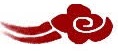 看故事故事改編自《尚書．周書．旅獒》 一起分享為甚麼召公認為玩弄物品會令人喪失志氣？假如你得到了一件渴望已久的玩具，你認為怎樣做才不致於變得玩物喪志呢？你有沒有曾經因為沉迷玩樂而影響學業成績？試說出你的經驗和感受。試舉出現實生活中一些因沉迷玩樂而帶來害處的例子。試為自己設計一個「學習與娛樂」的時間表，並加以實行。多讀一點名句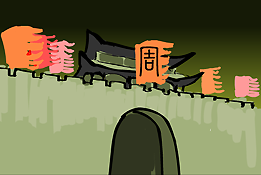 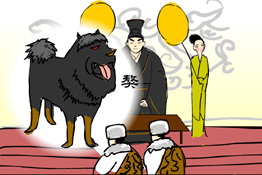 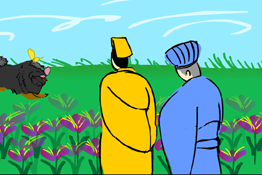 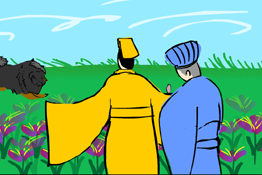 